Your recent request for information is replicated below, together with our response.Can you confirm whether Police Scotland purchases “Barrier Tape "Police" Blue / White (Product Code: C31111)” OR “Biodegradable Barrier Tape "Police" (Product Code: C31101)” for use, from the current supplier WA Products (UK) Ltd trading as Scenesafe, as confirmed by a previous FOI?I can confirm that Police Scotland order Barrier Tape Police Blue / White (Product Code: C31111).  We have no records of C31101 in our systems. To be of assistance I can confirm that we also have a record of having purchased item C31112. If you require any further assistance, please contact us quoting the reference above.You can request a review of this response within the next 40 working days by email or by letter (Information Management - FOI, Police Scotland, Clyde Gateway, 2 French Street, Dalmarnock, G40 4EH).  Requests must include the reason for your dissatisfaction.If you remain dissatisfied following our review response, you can appeal to the Office of the Scottish Information Commissioner (OSIC) within 6 months - online, by email or by letter (OSIC, Kinburn Castle, Doubledykes Road, St Andrews, KY16 9DS).Following an OSIC appeal, you can appeal to the Court of Session on a point of law only. This response will be added to our Disclosure Log in seven days' time.Every effort has been taken to ensure our response is as accessible as possible. If you require this response to be provided in an alternative format, please let us know.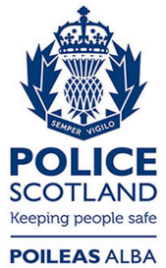 Freedom of Information ResponseOur reference:  FOI 24-0453Responded to:  21 February 2024